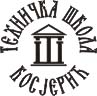 ИЗМЕНЕ И ДОПУНЕПРАВИЛНИКА О ОРГАНИЗАЦИЈИ И СИСТЕМАТИЗАЦИЈИ ПОСЛОВА У ТЕХНИЧКОЈ ШКОЛИ КОСЈЕРИЋ     На основу члана 24. ст. 1 - 4. Закона о раду („Службени гласник РС“, бр. 24/05, 61/05, 54/09, 32/13, 75/14, 13/17-УС и 113/17), чл. 119. став 1. тачка 1) и 126. став 4. тачка 19) Закона о основама система образовања и васпитања („Службени гласник РС“, брoj 88/17), чл. 30-32. Закона о запосленима у јавним службама („Службени гласник РС“, брoj 113/17) и Уредбе о Каталогу радних места у јавним службама и другим организацијама у јавном сектору („Службени гласник РС“, бр. 81/17, 6/18 и 43/18), директор“Техничке школе“ у Косјерићу (у даљем тексту: Послодавац), дана 09.10 2018. године донео јеИЗМЕНЕ И ДОПУНЕ П Р А В И Л Н И КАО ОРГАНИЗАЦИЈИ И СИСТЕМАТИЗАЦИЈИ ПОСЛОВА У ТЕХНИЧКОЈ ШКОЛИ КОСЈЕРИЋЧлан 1.Члан 14.се мења и гласи„Послови код Послодавца на којима се рад обавља с непуним радним временом су:1) секретар,2) руководилац финансијско-рачуноводствених послова 3) библиотекар4) педагог5) психолог“Члан 2.Члан 22.се мења и гласи„Код Послодавца постоје следећа радна места стручних сарадника:1) педагог,2) психолог,3) библиотекар“Члан 3.                                   Иза члана 25.додаје се нови члан 25-а који гласи:.„Стручни сарадник - психолог-П021901Послове стручног сарадника- психолога обавља 1 извршилац. Стручни сарадник - психолог:1) доприноси стварању оптималних услова за развој ученика и унапређивању образовно-васпитног рада;2) учествује у планирању, програмирању, праћењу и вредновању остваривања образовно-васпитног рада;3) пружа подршку наставницима у планирању, припремању и реализацији свих видова образовно-васпитног рада;4) пружа помоћ наставницима на праћењу и подстицању напредовања ученика, прилагођавању образовно-васпитног рада индивидуалним потребама ученика, креирању педагошког профила и индивидуалног образовног плана ученика, обавља саветодавни рад са наставницима на основу добијених резултата процене, пружајући им подршку у раду са ученицима, родитељима, личним пратиоцима, подстиче лични и професионални развој наставника;5) спроводи активности у циљу остваривања континуитета додатне подршке при преласку на наредни ниво образовања или у другу установу;6) организује и реализује активности на пружању подршке ученицима ради постизања социјалне, емоционалне и професионалне зрелости;7) координира превентивни рад код Послодавца и пружање подршке ученицима и родитељима за примену здравих стилова живота, оснаживање породице за примену адекватних васпитних стилова;8) обавља саветодавни рад са ученицима, родитељима, односно старатељима, наставницима и другим стручним сарадницима на унапређењу образовно-васпитног рада;9) обавља саветодавни рад са ученицима, родитељима, односно старатељима и запосленима код Послодавца;10) ради у стручним тимовима и органима Послодавца;11) води прописану евиденцију и педагошку документацију;12) пружа подршку у изради и развијању индивидуалних образовних планова и сарађује са интерресорном комисијом у процени потреба за додатном образовном, здравственом и/или социјалном подршком ученику;13) учествује у структуирању одељења код Послодавца, на основу процењених индивидуалних карактеристика ученика;14) обавља послове у вези са професионалном оријентацијом ученика, уз посебно уважавање индивидуалних снага и потреба за подршком;15) креира и прилагођава инструменте процене како би дошао до релевантних података о ученицима, узимајући у обзир њихове специфичности у комуникацији, социјалној интеракцији, емоционалном и когнитивном развоју;16) реализује сарадњу са стручним и другим институцијама, локалном заједницом, стручним и струковним организацијама од значаја за успешан рад Послодавца;17) учествује у изради прописаних докумената Послодавца;18) врши процењивање деце при упису у први разред и проверу спремности за превремени упис у школу;19) прати и проучава прописе из делокруга свога рада;20) стручно се усавршава;21) обавља и друге послове по налогу директора и помоћника директора и у складу са законом, подзаконским актом, општим актом и уговором о раду.“Члан 4.Остале одредбе Правилника о организацији и систематизацији послова у Техничкој школи Косјерић заведен под бројем 308, од 20.08 2018. године,а који је ступио је на снагу дана 22.09. 2018. године,остају непромењенеЧлан 5.Измене и допуне Правилника се сматрају донетим и истичу се на огласну таблу Послодавца тек пошто Школски одбор на њих да сагласност.Измене и допуне Правилника ступају на снагу осмог дана од дана објављивања на огласној табли Послодавца.Директор ПослодавцаСлађана Глигоријевић.Измене и допуне Правилника су заведене под деловодним бројем 379, од 09.10 2018. године.Школски одбор је на Измене и допуне Правилника дао сагласност одлуком број 381-2, од 16.10.2018. године, која је његов саставни део.Измене и допуне Правилника су објављене на огласној табли Послодавца дана 16.10. 2018. године, а ступиле су на снагу дана 24.10. 2018. године.Секретар ПослодавцаМирољуб Косорић